Light and the Electromagnetic Spectrum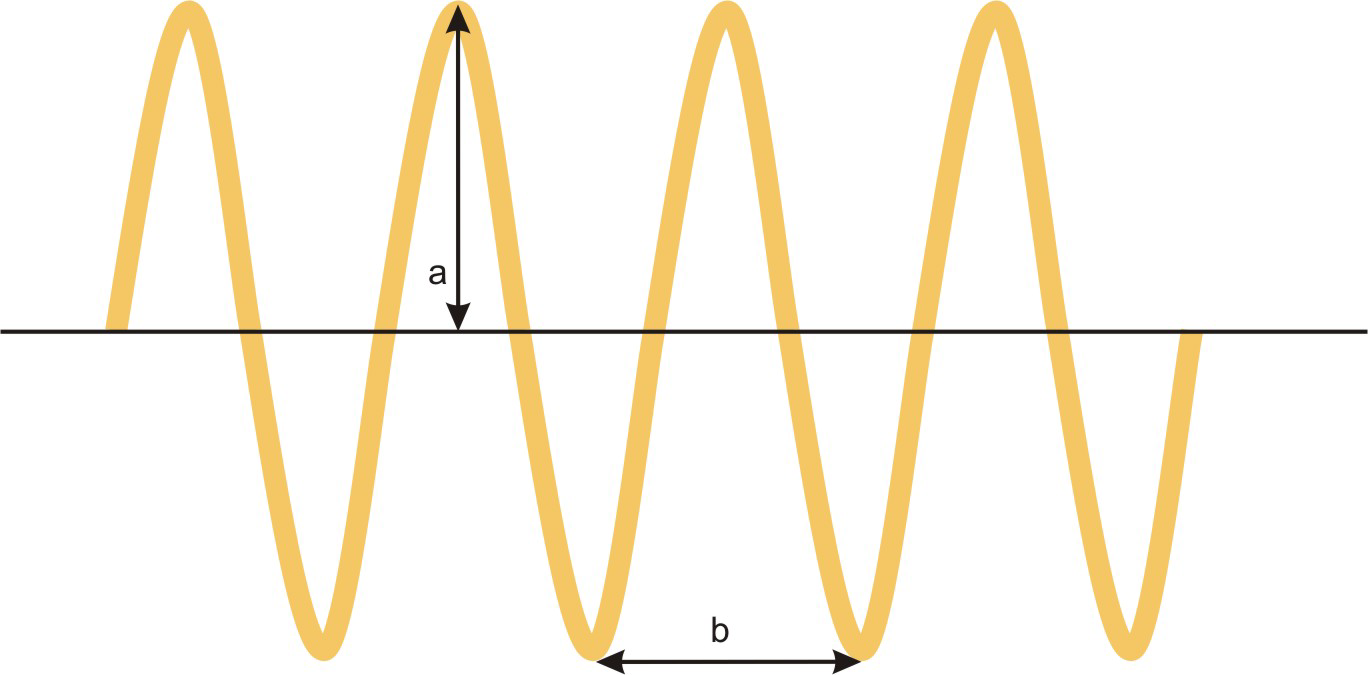 What is the wavelength of a 2.4 GHz wireless router?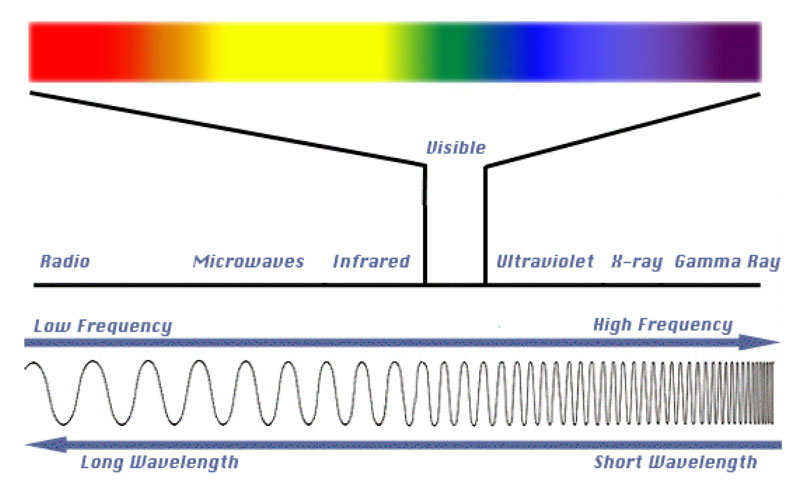 What is the energy of light emitted from a red laser point?  The wavelength of the light is 635 nm.What is the energy change when an electron moves from n=2 to n=3 in a hydrogen atom?E = -2.178 x 10-18 J (Z2 / n2)					Z =What is the wavelength when an electron moves from n=2 to n=3 in a hydrogen atom?DeBroglie wavelength  = 							mass must be in ________                                          							velocity must be in_____________What is the Debroglie wavelength of a 45.93 g golfball travelling at 95 mph?